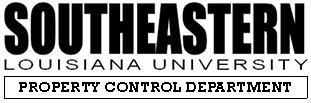 EXPLANATION FOR NOT LOCATED INVENTORIED PROPERTYThe LA Administrative Code Title 34 Section 313.F.9 of the Property Control Regulations of the State of Louisiana states that an explanation of what is believed to have happened to items not located shall be forwarded to the Louisiana Property Assistance Agency.  Your inventory unit will be required to provide an explanation for each item not located.Tag No.:	___________________________Item Description:	___________________________________________________________Attested by:  ____________________	__________________________	_______________						 Inventory Unit Head Signature            DateAddress only (1) explanation per item.  The form should be duplicated for additional items reported as not located.  Return a completed form for each un-located asset.PC03-rev012617